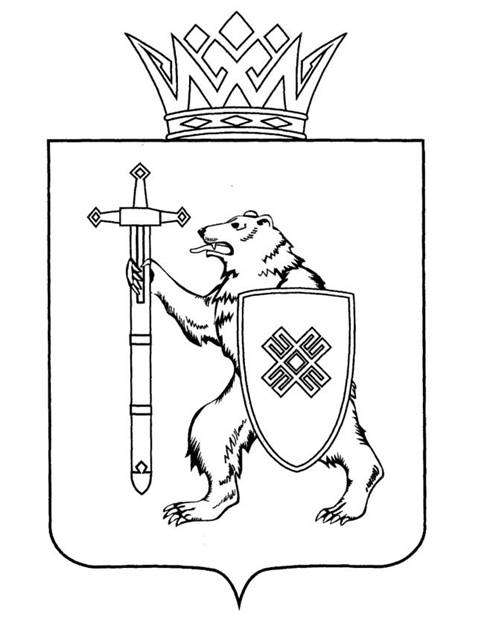 Тел. (8362) 64-14-17, 64-13-99, факс (8362) 64-14-11, E-mail: info@gsmari.ruПРОТОКОЛ № 56ЗАСЕДАНИЯ КОМИТЕТА ПОВЕСТКА ДНЯ:1. О проекте постановления Государственного Собрания Республики Марий Эл «О назначении выборов Главы Республики Марий Эл» проинформировал Кузьмин Евгений Петрович, председатель Комитета по здравоохранению, культуре и спорту.Комитет решил:1. Проект постановления Государственного Собрания Республики Марий Эл «О назначении выборов Главы Республики Марий Эл» поддержать 
и внести на рассмотрение Государственного Собрания Республики 
Марий Эл.2. Направить настоящее решение в головной Комитет Государственного Собрания Республики Марий Эл по законодательству.2. О предложениях к повестке дня двадцать седьмой сессии Государственного Собрания Республики Марий Эл. Комитет решил:Согласиться с предложенной повесткой дня двадцать седьмой сессии Государственного Собрания Республики Марий Эл.3. О секретариате двадцать седьмой сессии Государственного Собрания Республики Марий Эл.Комитет решил:Согласиться с предложенными кандидатурами в состав секретариата двадцать седьмой сессии Государственного Собрания:Богачук Надежда Ивановна;Маслихин Александр Витальевич;Пейсахович Григорий Ефимович.Руководителем секретариата предлагается избрать 
Пейсаховича Григория Ефимовича4. О порядке работы двадцать седьмой сессии Государственного Собрания Республики Марий Эл.Комитет решил:Согласиться с порядком работы двадцать седьмой сессии Государственного Собрания Республики Марий Эл.Проект постановления поддержать и внести на рассмотрение Государственного Собрания Республики Марий Эл.5. Разное. Вопросов не поступало и решений не принималось.IV. О проектах федеральных законов и обращениях законодательных (представительных) органов государственной власти субъектов Российской Федерации, поступивших на рассмотрение Комитета6.  О проекте федерального закона № 111676-8 «О внесении изменений в Федеральный закон «Об основах охраны здоровья граждан в Российской Федерации» (в части персонифицированного учета лиц, осуществляющих фармацевтическую деятельность, и лиц, обучающихся по образовательным программам среднего профессионального и высшего медицинского 
и фармацевтического образования) – внесен Правительством Российской Федерации.7. О проекте федерального закона № 102232-8 «О нематериальном этнокультурном достоянии Российской Федерации» – внесен сенаторами Российской Федерации В.И.Матвиенко, К.И.Косачевым, Л.С.Гумеровой, депутатом Государственной Думы В.В.Володиным.8. О проекте федерального закона № 101672-8 «О внесении изменения 
в статью 45 Федерального закона «Об обращении лекарственных средств» 
(в части использования фармацевтических субстанций) – внесен депутатами Государственной Думы А.П.Петровым, С.А.Наумовым, Е.О.Нифантьевым. 9. О проекте федерального закона № 103039-8 «О внесении изменения в статью 11 Федерального закона «Об иммунопрофилактике инфекционных болезней» (в части установления дополнительных гарантий безопасности вакцинации по эпидемиологическим показаниям детей, подростков, беременных и кормящих женщин) – внесен депутатами Государственной Думы Н.А.Останиной, О.Н.Алимовой, Я.В.Лантратовой.10. О проекте федерального закона № 102240-8 «О внесении изменений в отдельные законодательные акты Российской Федерации 
в части организации медицинской помощи жителям малочисленных 
и отдаленных населенных пунктов» – внесен депутатами Государственной Думы  Г.А.Зюгановым, И.И.Мельниковым, В.И.Кашиным и другими.11. О проекте федерального закона № 101421-8 «О внесении изменений в статьи 16.1 и 30 Федерального закона «Об объектах культурного наследия (памятниках истории и культуры) народов Российской Федерации» 
(об уточнении порядка выявления объектов культурного наследия) – внесен депутатом Государственной Думы Д.В.Кузнецовым.12. О проекте федерального закона № 1247663-7 «О внесении изменений в статью 20 Федерального закона «Об объектах культурного наследия (памятниках истории и культуры) народов Российской Федерации – внесен Законодательным Собранием Ростовской области.13. О проекте федерального закона № 35884-8 «О внесении изменений в статью 46 Федерального закона «Об основах охраны здоровья граждан 
в Российской Федерации» и статью 23 Федерального закона «О безопасности дорожного движения» – внесен депутатами Государственной Думы А.Д.Жуковым, Д.А.Хубезовым и другими.14. О проекте федерального закона № 11010-8 «О внесении изменений в Федеральный закон «О санитарно-эпидемиологическом благополучии населения – внесен сенаторами Российской Федерации Г.Н.Кареловой, И.Ю.Святенко, Ю.В.Архаровым, В.И.Круглым.15. О проекте федерального закона № 127048-8 «О внесении изменения в статью 29 Федерального закона «О физической культуре 
и спорте в Российской Федерации» (в части совершенствования порядка организации физической подготовки военнослужащих и лиц, проходящих специальную службу) – внесен Правительством Российской Федерации.16. О проекте федерального закона № 76992-8 «О внесении изменений в статьи 11 и 12 Федерального закона «О молодежной политике в Российской Федерации» в части устранения отдельных юридико-лингвистических 
и смысловых неточностей, касающихся участия субъектов Российской Федерации в реализации молодежной политики) – внесен Государственным Собранием - Курултаем Республики Башкортостан, депутатом Государственной Думы Э.Р.Аиткуловой.17. О проекте федерального закона № 101672-8 «О внесении изменения в статью 45 Федерального закона «Об обращении лекарственных средств» (в части использования фармацевтических субстанций) – внесен депутатами Государственной Думы А.П.Петровым, С.А.Наумовым, Е.О.Нифантьевым.18. О проекте федерального закона № 102232-8 «О нематериальном этнокультурном достоянии Российской Федерации» – внесен депутатами Государственной Думы А.П.Петровым, С.А.Наумовым, Е.О.Нифантьевым. 19. О проекте федерального закона № 120880-8 «О внесении изменения в статью 6 Федерального закона «О государственной поддержке кинематографии Российской Федерации» (в части осуществления мер государственной поддержки кинематографии органами государственной власти субъектов Российской Федерации) – внесен Государственным Собранием (Ил Тумэн) Республики Саха (Якутия).20. О проекте федерального закона № 99313-8 «О внесении изменения 
в статью 2 Федерального закона «О проведении эксперимента по развитию курортной инфраструктуры в Республике Крым, Алтайском крае, Краснодарском крае и Ставропольском крае» (в части продления срока проведения эксперимента по взиманию курортного сбора) – внесен Думой Ставропольского края.21. Об обращении Архангельского областного Собрания депутатов 
к Министру культуры Российской Федерации Любимовой О.Б. 
по вопросу укрепления материально-технической базы профессиональных образовательных организаций, находящихся в ведении органов государственной власти субъектов Российской Федерации в сфере культуры.22. Об обращении Архангельского областного Собрания депутатов 
к Министру культуры Российской Федерации Любимовой О.Б. 
по вопросу развития сети учреждений культурно-досугового типа 
в населенных пунктах с числом жителей до 50 тысяч человек.23. Об обращении Алтайского краевого Законодательного Собрания в Правительство Российской Федерации о внесении изменений 
в постановление Правительства Российской Федерации 
от 8 сентября 2021 года № 1521 «О социальной поддержке молодежи 
в возрасте от 14 до 22 лет для повышения доступности организаций культуры». По вопросам 6-23 о проектах федеральных законов и обращениях законодательных (представительных) органов государственной власти субъектов Российской Федерации, поступивших на рассмотрение Комитета по здравоохранению, культуре и спорту, Комитет решил:Информацию принять к сведению.МАРИЙ ЭЛ РЕСПУБЛИКЫНКУГЫЖАНЫШ ПОГЫНЖОТАЗАЛЫК АРАЛЫМЕ ШОТЫШТО, TÿВЫРА  ДА СПОРТ КОМИТЕТЛенин проспект, 29-ше,Йошкар-Ола, 424001ГОСУДАРСТВЕННОЕ СОБРАНИЕРЕСПУБЛИКИ МАРИЙ ЭЛКОМИТЕТ ПО ЗДРАВООХРАНЕНИЮ, КУЛЬТУРЕ И СПОРТУЛенинский проспект, 29,г. Йошкар-Ола, 42400110 июня 2022 года09:20 кабинет 211 (1)